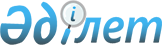 О введении в действие Инструкции по подготовке и проведению приписки граждан Республики Казахстан к призывным участкам
					
			Утративший силу
			
			
		
					Приказ Министра обороны Республики Казахстан от 24 февраля 2003 года N 60. Зарегистрирован в Министерстве юстиции Республики Казахстан 25 марта 2003 года N 2218. Утратило силу - приказом Министра обороны Республики Казахстан от 17 августа 2006 года N 324




Извлечение из приказа Министра обороны Республики Казахстан






от 17 августа 2006 года N 324





      ... ПРИКАЗЫВАЮ:






      1. Признать утратившими силу следующие приказы Министра обороны Республики Казахстан:






      ...






      2) от 24 февраля 2003 года N 60 "О введении в действие Инструкции по подготовке и проведению приписки граждан Республики Казахстан к призывным участкам" (зарегистрирован в Реестре государственной регистрации нормативных правовых актов Республики Казахстан 28 марта 2003 года N 2218);






      ...





      Генерал армии






_________________________________________________________



      В соответствии с 
 Законом 
 Республики Казахстан "О всеобщей воинской обязанности и военной службе" и 
 постановлением 
 Кабинета Министров Республики Казахстан от 28 октября 1993 года N 1072 "О проведении приписки граждан к призывным участкам на территории Республики Казахстан" приказываю: 




      1. Утвердить и ввести в действие с 1 января 2003 года прилагаемую Инструкцию по подготовке и проведению приписки граждан Республики Казахстан к призывным участкам (далее - Инструкция).




      2. Начальнику Генерального штаба Вооруженных Сил Республики Казахстан организовать контроль за исполнением Инструкции.




      3. Приказ довести до областных и районных (городских) военных комиссариатов.


      Генерал армии


Утверждено         



Приказом Министра обороны  



Республики Казахстан    



от 24 февраля 2003 года N 60 



"О введении в действие   



Инструкции по подготовке и  



проведению приписки граждан 



к призывным участкам"   



Инструкция






по подготовке и проведению приписки граждан






Республики Казахстан к призывным участкам



      1. В соответствии с 
 Законом 
 Республики Казахстан "О всеобщей воинской обязанности и военной службе" в течение января-марта ежегодно приписываются к призывным участкам граждане Республики Казахстан, которым в год приписки исполняется 17 лет.



      Приписка проводится в целях принятия юношей на воинский учет, определения их количества, степени годности к военной службе, установления общеобразовательного уровня, полученной специальности и уровня физической подготовленности.



      На основе данных о приписке граждан к призывным участкам районными (городскими) военными комиссариатами проводится предварительное распределение призывных ресурсов по видам Вооруженных Сил и родам войск, других войск и воинских формирований Республики Казахстан, производится предварительный отбор кандидатов для обучения по военно-техническим специальностям в учебных организациях Республиканского государственного казенного предприятия "Военно-техническая школа Министерства обороны Республики Казахстан" (в дальнейшем - военно-техническая школа), выявляются лица, желающие поступить в военно-учебные заведения.



      Приписка граждан Республики Казахстан к призывным участкам проводится районными (городскими) военными комиссариатами по их месту жительства.



      2. Перед проведением приписки граждан к призывным участкам районные (городские) военные комиссариаты обязаны ежегодно проводить следующую подготовительную работу:



      1) до 1 ноября текущего года через районные (городские) организации статистики или организации налоговой инспекции уточнить перечень местных представительных и исполнительных органов, организаций образования и иных организаций, независимо от форм собственности, на которых возложено ведение первичного учета военнообязанных, призывников, а также допризывной молодежи, обязанных представлять в районные (городские) военные комиссариаты списки граждан, подлежащих приписке к призывным участкам (приложение 1);



      2) не позднее, чем до 1 декабря текущего года истребовать списки граждан, подлежащих приписке;



      3) проверить с выездом работников районных (городских) военных комиссариатов на места или вызовом в военный комиссариат соответствующих должностных лиц с документами по учету, качество составления представленных списков и все ли юноши, подлежащие приписке к призывному участку, включены в представленные списки;



      4) сверить списки (приложение 1), полученные от организаций, осуществляющих эксплуатацию жилых домов независимо от форм собственности, составленные по месту жительства граждан с аналогичными списками, полученными от местных представительных и исполнительных органов, организаций образования и иных организаций, и убедиться, все ли юноши включены в представленные списки;



      5) составить до 25 декабря текущего года на основании сверенных списков (приложение 1) сводный список граждан, подлежащих приписке к призывному участку (приложение 2);



      6) запросить на граждан, подлежащих приписке:



      из лечебно-профилактических организаций - медицинские карты амбулаторного больного с вкладными листами на подростка к ним, данными о прививках, списки лиц, состоящих на учете по поводу нервно-психических, наркологических, кожно-венерических, инфекционных заболеваний, туберкулеза, "носительство ВИЧ-инфекций (заболеваний СПИДом)", трахомы, хронических заболеваний внутренних органов, заболеваний хирургического профиля, выписки из истории болезни, данные врачебного обследования и диспансерного наблюдения, характеризующие состояние здоровья граждан;



      из организаций социальной защиты населения - сведения о лицах, признанных инвалидами;



      из вспомогательных школ и специальных организаций образования для детей и подростков с девиантным поведением - медико-педагогические характеристики;



      из органов внутренних дел, прокуратуры и суда - списки лиц, привлекавшихся к уголовной ответственности, находящихся под следствием, судимых, состоящих на учете в органах внутренних дел;



      из департаментов (управлений) здравоохранения - списки лечебно-профилактических организаций, к которым будут прикрепляться на обследование, лечение граждан допризывного и призывного возрастов, нуждающиеся в стационарном (амбулаторном) обследовании и лечении.



      3. По получении директивы начальника Генерального штаба Вооруженных Сил Республики Казахстан о проведении приписки граждан к призывным участкам проводится следующая работа:



      1) областные военные комиссариаты:



      разрабатывают план и организационно-методические указания районным (городским) военным комиссариатам о порядке и сроках проведения приписки граждан к призывным участкам;



      проводят однодневные инструкторско-методические занятия с районными (городскими) военными комиссарами и начальниками 2-х отделений (призыва) по организации и проведении приписки граждан к призывным участкам;



      совместно с областными департаментами (управлениями) здравоохранения определяют порядок привлечения врачей - специалистов лечебных организаций для медицинского освидетельствования граждан, подлежащих приписке.



      2) в районных (городских) военных комиссариатах издается приказ военного комиссара о проведении приписки граждан к призывному участку (приложение 3), разрабатывается план подготовки и проведения приписки граждан к призывному участку, в котором предусматривается:



      порядок оповещения и сроки вызова граждан для приписки к призывному участку;



      сроки составления списков и расчеты явки граждан на приписку к призывному участку по дням (вызывается не более 50 человек в день);



      мероприятия воспитательной и социально-правовой работы;



      оборудование помещений призывных пунктов;



      отбор врачей-специалистов для медицинского освидетельствования приписываемых;



      расчет на выделение необходимого количества технических работников, обслуживающего персонала и транспорта для обеспечения организованного и качественного проведения приписки граждан к призывному участку;



      сроки проведения инструктажа лиц, привлекаемых для проведения приписки.



      4. О планируемых мероприятиях, предложениях по обеспечению своевременного и качественного проведения приписки граждан к призывным участкам, областными и районными (городскими) военными комиссариатами ежегодно до 15 ноября текущего года информируются акимы местных исполнительных органов областей, районов (городов).



      Оповещение граждан о их явке на приписку производится приказами районных (городских) военных комиссаров и повестками, вручение которых гражданам производится через местные представительные и исполнительные органы, организации образования и иные организации, независимо от форм собственности за пять дней до назначенного срока явки на приписку. Приказы районных (городских) военных комиссаров о проведении приписки ежегодно должны издаваться не позднее 25 декабря текущего года. Конкретные сроки явки граждан на призывные участки для прохождения приписки граждан к призывным участкам устанавливаются районными (городскими) военными комиссариатами в повестках.



      От явки на приписку освобождаются граждане, страдающие тяжелыми заболеваниями, лишенные возможности самостоятельного передвижения, что должно быть подтверждено справками соответствующих лечебно-профилактических учреждений или врачебно-трудовых экспертных комиссий.



      В необходимых случаях повестки могут вручаться гражданам непосредственно по их домашним адресам.



      5. Уважительными причинами неявки граждан на призывные участки в сроки, установленные районными (городскими) военными комиссариатами, признаются:



      1) заболевание (травма), связанное с утратой трудоспособности;



      2) смерть или тяжелая болезнь близкого родственника;



      3) препятствия стихийного характера или другие обстоятельства, лишившие гражданина возможности лично прибыть.



      Причины не прибытия должны быть подтверждены соответствующими документами.



      6. Все граждане, вызываемые районными (городскими) военными комиссариатами для прохождения приписки, являются на призывные участки в сроки и с документами, указанными в повестках.



      7. Граждан, прибывающих для прохождения приписки, встречает дежурный по призывному пункту, который ознакамливает их с порядком прохождения приписки, разъясняет им их обязанности, установленные законодательством Республики Казахстан.



      8. Начальник 2-го отделения районного (городского) военного комиссариата проводит беседу с гражданами, проверяет наличие и полноту представленных ими документов. Отдает указание техническим работникам, привлеченным для работы на призывном пункте, о заполнении на приписываемых учетной карты призывника (приложение 4), личного дела призывника (приложение 5). Ведет учет явившихся граждан на приписку по списку по дням явки.



      Копии свидетельств о рождении, документы об образовании, справки с места работы (учебы), характеристики с места работы (учебы), справки о составе семьи и другие документы, характеризующие призывников, подшиваются в личные дела призывников. Остальные документы, а также данные рентгенологического исследования органов грудной клетки и другие материалы, характеризующие призывника, сообщения органов внутренних дел, судебных органов дознания и предварительного следствия, организаций записи актов гражданского состояния о перемене фамилий, имени, отчества, изменения о дате и месте рождения подшиваются в личные дела призывников. Учетная карта призывника хранится в его личном деле.



      9. Перед медицинским освидетельствованием всем гражданам проводится рентгенологическое исследование органов грудной клетки, анализ крови, анализ мочи, микрореакция, ЭКГ, туберкулиновые пробы, профилактические прививки в соответствии с календарем профилактических прививок и другие исследования по показаниям. Группа крови и резус - принадлежность крови должны быть определены детскими лечебно-профилактическими организациями с 14 до 16 лет к моменту передачи в подростковую службу.



      По окончании медицинского освидетельствования каждый врач - специалист вносит в учетную карту призывника и другие документы, предусмотренные Положением, установленный диагноз, заключение о степени годности к срочной военной службе, об ограничении предназначения по видам Вооруженных Сил и родам войск, других войск и воинских формирований Республики Казахстан, дату освидетельствования и заверяет это своей подписью. Данные медицинского освидетельствования и установленный диагноз вносятся также во вкладной лист на подростка к медицинской карте амбулаторного больного.



      10. В книгу протоколов комиссии по приписке (приложение 6) заносятся все граждане, подлежащие приписке к призывному участку в соответствии со сводными списками (приложение 2), включая лиц, страдающих тяжелыми заболеваниями, которые из-за болезни лишены были возможности лично явиться на приписку.



      Гражданам, направленным на дополнительное медицинское обследование, в книгу протоколов, комиссии по приписке в графе N 6 производится следующая запись: "Направить на дополнительное обследование (куда). Явиться на приписку повторно ___ ________20___ года".



      Окончательное решение по таким гражданам комиссией по приписке принимается после проведения дополнительных обследований и указанные граждане записываются в книгу протоколов комиссии по приписке повторно. Если до составления итогового отчета о приписке граждан к призывному участку дополнительное обследование отдельных лиц не будет закончено, то указанные лица в отчете о приписке показываются как нуждающиеся в лечении (медицинском наблюдении) по списку 1.



      11. В конце каждого рабочего дня комиссия по приписке проверяет правильность записей, сделанных в книге протоколов комиссии по приписке, и протокол подписывается председателем, заместителем председателя и всеми членами комиссии по приписке.



      12. Комиссия по приписке на основании изучения документов и личной беседы с призывником, с учетом рода его занятий, специальности, образования, общего развития и результатов медицинского освидетельствования, принимает одно из следующих решений, которое заносится в книгу протоколов комиссии по приписке:



      годен к строевой службе, предназначить в ... (указать вид и род войск Вооруженных Сил, других войск и воинских формирований Республики Казахстан);



      годен к строевой службе, предназначить в .... (указать вид и род войск Вооруженных Сил, других войск и воинских формирований Республики Казахстан) нуждается в дополнительном лечении;



      нуждается в лечении (медицинском наблюдении);



      негоден к военной службе в мирное время, годен к нестроевой службе в военное время;



      негоден к военной службе с исключением с воинского учета.



      Комиссия по приписке, также может принимать другие решения, в том числе: по организации розыска граждан, не явившихся на приписку; в отказе в постановке на воинский учет - гражданам иностранных государств, лицам отбывающим наказание по приговорам судов и т.п.



      13. Решение о нуждаемости в лечении принимается в отношении лиц с выявленными заболеваниями, которые могут быть излечены до степени годности к срочной военной службе. Эти лица подлежат лечению в лечебно-профилактических организациях. Вопрос о их годности к срочной военной службе решается призывной комиссией при призыве.



      14. Лицам, признанным при приписке негодными к военной службе с исключением с воинского учета и негодными к военной службе в мирное время, годными к нестроевой службе в военное время на основании решения комиссии по приписке, после прохождения медицинского освидетельствования при очередном призыве областной призывной комиссией выдается в установленном законодательством Республики Казахстан порядке военный билет, в котором делаются об этом соответствующие записи.



      15. Граждане, являющиеся инвалидами I и II групп, при прохождении приписки к призывным участкам на основании решения комиссии и представленных копий документов, подтверждающих инвалидность, заверенных государственным нотариусом, выдается в установленном порядке военный билет с отметкой "невоеннообязанный". В случае необходимости военный билет может быть выдан близким родственникам под роспись получающего лица.



      16. Призывники, нуждающиеся в лечении или медицинском наблюдении, после приписки учитываются военным комиссариатом и сведения о них передаются в органы здравоохранения по списку 1 или списку 2 в течение 5 дней после окончания приписки.



      17. Районный (городской) военный комиссар в процессе приписки граждан к призывному участку обязан выявить призывников:



      1) имеющих право на отсрочку от призыва по семейным обстоятельствам, для продолжения образования, по другим причинам, о чем сделать отметку в соответствующем разделе учетной карты призывника;



      2) нуждающихся в лечении (медицинском наблюдении) прикрепить к лечебно-профилактическим организациям в соответствии с планом лечения, выдав им направления (приложение 8);



      3) годных по состоянию здоровья и другим данным для обучения в военно-технической школе, о чем сделать запись в учетной карте призывника;



      4) желающих поступить в военно-учебные заведения и сделать об этом запись в учетной карте и листе изучения призывника.



      18. В конце каждого рабочего дня районный (городской) военный комиссар должен лично проверить, все ли граждане явились на приписку в назначенный для них день и сообщить об этом председателю комиссии по приписке. В отношении граждан, не прибывших на приписку в назначенное время, устанавливаются причины неявки и одновременно принимаются меры к повторному их вызову и розыску.



      19. Гражданам, приписанным к призывным участкам, выдается удостоверение о приписке к призывному участку (приложение 7), которое выдается под личную роспись. Делается соответствующая отметка штампом (приложение 9) о постановке на воинский учет в учетной карте призывника и удостоверении о приписке к призывному участку.



      При вручении удостоверения о приписке к призывному участку начальник второго отделения районного (городского) военного комиссариата разъясняет призывникам их обязанности по соблюдению правил воинского учета и порядок прохождения подготовки к службе в Вооруженных Силах, других войск и воинских формирований Республики Казахстан, а лицам, в отношении которых принято решение о направлении на лечение (медицинском наблюдении) о необходимости регулярного посещения соответствующих лечебно-профилактических организаций.



      В случае утраты призывником удостоверения о приписке к призывному участку ему выдается дубликат удостоверения. Выдача дубликата удостоверения о приписке к призывному участку производится по решению районного (городского) военного комиссара и по письменному заявлению призывника в котором указываются обстоятельства утраты.



      Учетные карты призывника на лиц, признанных комиссиями по приписке негодными к военной службе с исключением с воинского учета и негодными к военной службе в мирное время, годными к нестроевой службе в военное время, вместе с подтверждающими документами подшиваются в отдельное дело, которое хранится 10 лет.



      20. На основании личных дел и учетных карт призывников ежедневно заполняется учетно-алфавитная книга (приложение 10). В книгу должны включаться все призывники, прошедшие приписку, в том числе лица, направленные на обследование, признанные при приписке негодными к военной службе в мирное время, годные к нестроевой службе в военное время, негодные к военной службе с исключением с воинского учета.



      21. По завершении работы по приписке граждан к призывным участкам районные (городские) военные комиссары обязаны:



      1) провести в апреле тщательную сверку имеющихся в районом (городском) военном комиссариате учетных данных на граждан, прошедших приписку с учетными данными местных представительных и исполнительных органов, организаций образования и иных организаций и убедиться в полном охвате всех граждан припиской к призывному участку;



      2) тщательно сверить наличие заведенных в районном (городском) военном комиссариате личных дел на призывников, прошедших приписку, с данными книги протоколов комиссии по приписке, учетно-алфавитной книги и сводным списком (приложение 2) и, о чем составить акт, с приложением списков переданных в запас;



      3) составить отчет об итогах проведенной приписки к призывным участкам и в установленный срок представить его в областной военный комиссариат с пояснительной запиской, в котором отразить результаты медицинского освидетельствования призывников, качественные показатели, в сравнении с предыдущим годом, а также обеспеченность врачами-специалистами и диагностическим оборудованием;



      4) в 10-дневный срок после окончания приписки граждан к призывным участкам проинформировать акима местного исполнительного органа о результатах проведенной приписки и представить на утверждение план мероприятий по подготовке молодежи к военной службе в Вооруженных Силах, других войсках и воинских формированиях Республики Казахстан.



      22. Граждане подлежащие приписке к призывным участкам, но не явившиеся в установленные сроки для приписки, после выяснения причин не явки принимаются на воинский учет призывников с оформлением личного дела и занесением в учетно-алфавитную книгу. Медицинское освидетельствование и определение степени годности указанных граждан производится при их призыве на срочную военную службу.



      23. Областные военные комиссариаты по завершении работы по приписке граждан к призывным участкам, обязаны:



      1) на основании отчетов, полученных от районных (городских) военных комиссариатов, составить отчеты об итогах проведенной приписки граждан к призывным участкам, которые вместе с пояснительной запиской представить в установленные сроки в Департамент организационно-мобилизационной работы Министерства обороны Республики Казахстан;



      2) в 15-дневный срок представить информацию акиму области (города) по итогам приписки;



      3) разработать план мероприятий по подготовке молодежи к военной службе в Вооруженных Силах, других войсках и воинских формированиях Республики Казахстан, который утверждается акимом области (города).




Приложение 1          



к п. 2 Инструкции, утвержденной  



Приказом Министра обороны    



Республики Казахстан       



от 24 февраля 2003 года N 60   



"О введении в действие Инструкции 



по подготовке и проведению приписки



граждан к призывным участкам"  


                              Список




         граждан 19___ года рождения, подлежащих приписке




                       к призывному участку




___________________________________________________________________



      (местных представительных и исполнительных органов,



          организаций образования и иных организаций)

                               По состоянию на ___________20____г.



___________________________________________________________________



N  |Фамилия,имя,|Место работы|   Место  |Отметка районного (город-



п/п|  отчество  |(учебы) и   |жительства|ского) военного коммиса-



   |            | занимаемая |          |риата об изменениях,



   |            | должность  |          |происшедших после 1 января



   |            |            |          |до окончания приписки, и



   |            |            |          |за каким порядковым



   |            |            |          |номером учтен в сводном



   |            |            |          |списке (приложение 2)



-------------------------------------------------------------------



 1 |     2      |      3     |    4     |           5



-------------------------------------------------------------------

      м.п.        Подпись________________ (фамилия, инициалы)



      "______"__________________20___г.

                           Примечания:



      1. Список составляется четким (печатными буквами) почерком в алфавитном порядке. В список включаются все граждане, которым в год приписки исполняется 17 лет, независимо от гражданства, отбывания наказания в местах лишения свободы, состояния здоровья, постоянного или временного их проживания, или работы (учебы).



      2. Граждане старших возрастов, не прошедшие ранее приписку к призывному участку, также записываются в данный список. Их год рождения указывается в графе 2.



      3. Списки подписываются руководителями местных представительных и исполнительных органов, организаций образования и иных организаций и заверяются мастичной гербовой печатью.



      4. Списки в районном (городском) военном комиссариате регистрируются, подшиваются в отдельное дело и хранятся в течение 3 лет.



      5. Графа 5 заполняется в районном (городском) военном комиссариате.

| 




Приложение 2          



к п. 2 Инструкции, утвержденной  



Приказом Министра обороны    



Республики Казахстан       



от 24 февраля 2003 года N 60   



"О введении в действие Инструкции 



по подготовке и проведению приписки



граждан к призывным участкам"


                          Сводный список




      граждан 19____ года рождения в _______ районе (городе),




      подлежащих приписке к призывному участку в 20____ году


__________________________________________________________________



N  |Фамилия, имя|Место работы|   Место  |Отметка районного (город-



п/п|и отчество  |(учебы) и   |жительства|ского) военного коммиса-



   |            | занимаемая |          |риата о дате приписки к



   |            | должность  |          |призывному участку и под



   |            |            |          |каким порядковым номером



   |            |            |          |записан в протоколе



   |            |            |          |призывник



-------------------------------------------------------------------



 1 |     2      |      3     |    4     |           5



-------------------------------------------------------------------

      ____________________ районный (городской) военный комиссар

                                     __________________________



                                     (воинское звание, подпись)

      Начальник 2 отделения ____________  районного (городского)



                                          военного комиссариата

                                     __________________________



                                     (воинское звание, подпись)

      "_______"_________________ 20___ г.

                           Примечания:



      1. В список включаются все граждане, которым в год приписки исполняется 17 лет, независимо от гражданства, отбывания наказания в местах лишения свободы, состояния здоровья, постоянного или временного проживания (работы, учебы).



      2. Граждане старших возрастов, не прошедшие ранее приписку к призывному участку, также записываются в данный список. Их год рождения указывается в графе N 2.



      3. Список хранится в районном (городском) военном комиссариате 3 года.



      4. Графа 5 заполняется в день приписки граждан к призывному участку.




Приложение 3          



к п. 3 Инструкции, утвержденной  



Приказом Министра обороны    



Республики Казахстан       



от 24 февраля 2003 года N 60   



"О введении в действие Инструкции 



по подготовке и проведению приписки



граждан к призывным участкам"

                            Символ            Районный



                            ВС РК            (городской)



                                          Военный комиссар



                                               ПРИКАЗ

                          N_________

      "____" _________ 20____г.            _______________


О приписке граждан к призывному участку



Параграф 1


      На основании 
 Закона 
 "О всеобщей воинской обязанности и военной службе", решения акима района (города) от "_____" _________ 20___ г. N______ объявляется приписка к призывному участку _________________________ области граждан 19____г. рождения.


Параграф 2


      Явке на приписку подлежат все граждане, родившиеся с 1 января по 31 декабря 19__г. включительно, постоянно или временно проживающие на территории ____________________ района, а также граждане старших годов рождения, не прошедшие по различным причинам приписку ранее.


Параграф 3


      Все граждане, подлежащие приписке к призывному участку, обязаны явиться на приписку по адресу: ________________________ ______________________________точно в назначенные для них дни и часы, имея с собой документы, указанные в персональных повестках. Граждане, не получившие персональных повесток, обязаны прибывать по указанному адресу в течение дня "___"______________20___г., имея с собой документы, удостоверяющие личность.


Параграф 4


      На основании 
 Закона 
 Республики Казахстан "О всеобщей воинской обязанности и военной службе" руководители предприятий, учреждений, организаций, колхозов, учебных заведений независимо от форм собственности обязаны освободить граждан, подлежащих приписке к призывному участку, на время, необходимое для прохождения приписки, и обеспечить их своевременную явку в районный военный комиссариат.

      ____________________ районный (городской) военный комиссар

                                ____________________________



                                 (воинское звание, подпись)




Приложение 4          



к п. 8 Инструкции, утвержденной  



Приказом Министра обороны    



Республики Казахстан       



от 24 февраля 2003 года N 60   



"О введении в действие Инструкции 



по подготовке и проведению приписки



граждан к призывным участкам"

Учетный номер _____________



(по учетно-алфавитной книге


                      Учетная карта призывника


      Место                  Фамилия _____________________________



      для                    Имя _________________________________



   фотографии                Отчество ____________________________

    Паспорт:                 Серия ________ N ____________________



(удостоверение,              Дата выдачи _________________________



свидетельство о              Кем выдан ___________________________



   рождении)


                         1. Общие сведения


-------------------------------------------------------------------



Дата рождения                    __________________________________



Место рождения                   __________________________________



Национальность                   __________________________________



Адрес места жительства (телефон) __________________________________



Родной язык                      __________________________________



Владение государственным языком  __________________________________



Владение русским языком          __________________________________



Место учебы                      __________________________________



Срок обучения                    __________________________________



Номер курса (класса)             __________________________________



Прохождение курса НВП            __________________________________



Дата окончания учебы             __________________________________



Профессия (специальность)        __________________________________



Место работы                     __________________________________



Должность                        __________________________________



Вид спорта                       __________________________________



Разряд по спорту                 __________________________________



С каким государством имеет связь __________________________________



призывник или родственники       __________________________________



Судимость призывника             __________________________________



Судимость родственников          __________________________________



-------------------------------------------------------------------


                     2. Состав семьи призывника


___________________________________________________________________



Родство|Фамилия, имя,|Год рождения|Домашний адрес|  Место работы



       |  отчество   |            |              | трудоспособность



_______|_____________|____________|______________|_________________


               1) Проживающие совместно с призывником


___________________________________________________________________



___________________________________________________________________



___________________________________________________________________


                      2) Проживающие отдельно


___________________________________________________________________



___________________________________________________________________



___________________________________________________________________

     

      3. Результаты приписки к призывному участку




___________________________________________________________________



                   | Прохождение комиссии |Прохождение комиссии по



                   |     по приписке      |        приписке



-------------------------------------------------------------------



1) Протокол N



2) Дата протокола



-------------------------------------------------------------------

                  

 1) Антропометрические данные


-------------------------------------------------------------------



Рост (см)



Вес (кг)



ИМТ



Объем груди (см)



Спирометрия



Степень ограничения



-------------------------------------------------------------------

                

2) Заключение комиссии по приписке




___________________________________________________________________



                       | Степень |  Степень  | Степень | Степень



                       |годности |ограничения|годности |ограничения



-------------------------------------------------------------------



Хирурга



Терапевта



Данные флюорографии



Невропатолога



Психиатра



Окулиста



Острота зрения:



Правый глаз -



Левый глаз -



Цветоощущение



Отоларинголога



Шепотная речь:



Правое ухо-



Левое ухо-



Стоматолога



Годен к строевой службе



(степень ограничения)



Годен к строевой службе



нуждается в лечении



Нуждается в лечении:



по статье



Направить на



обследование



Негоден к военной



службе в мирное время,



годен к нестроевой



службе в военное время:



по статье



Негоден к военной



службе с исключением



с воинского учета:



по статье



Предназначен



-------------------------------------------------------------------

      Председатель комиссии         _____________    ____________



                                                       (подпись)



      Заместитель председателя      _____________    ____________



                                                       (подпись)



      Секретарь                     _____________    ____________



                                                       (подпись)

      "_____"________________20___г.


          4. Результаты призыва на срочную военную службу




__________________________________________________________________



                      |Прохождение призывной|Прохождение призывной



                      |       комиссии      |       комиссии



-------------------------------------------------------------------



1) Протокол N



2) Дата протокола



-------------------------------------------------------------------


                   1) Антропометрические данные


-------------------------------------------------------------------



Рост (см)



Вес (кг)



ИМТ



Объем груди (см)



Спирометрия



Степень ограничения



-------------------------------------------------------------------


                2) Заключение врачей-специалистов


___________________________________________________________________



                    | Прохождение призывной | Прохождение призывной



                    |       комиссии        |        комиссии



                    |-----------------------|----------------------



                    |Степень |   Степень    |Степень |   Степень



                    |годности| ограничения  |годности| ограничения



-------------------------------------------------------------------



Хирурга



Терапевта



Данные флюорографии



Невропатолога



Психиатра



Окулиста



Острота зрения



        правый глаз



        левый глаз



Цветоощущение



Отоларинголога



Шепотная речь



        правое ухо



        левое ухо



Стоматолога



-------------------------------------------------------------------

___________________________________________________________________



                              |Решение призывной|Решение призывной



                              |     комиссии    |     комиссии



-------------------------------------------------------------------



Годен к строевой службе,



предназначен



Негоден к военной службе в



мирное время, годен к



нестроевой службе в мирное



время: по статье



Негоден к военной службе с



исключением с воинского



учета: по статье



Направить на обследование



Предоставить отсрочку от



призыва по



До какого времени



Председатель призывной



комиссии



Заместитель председателя



комиссии



Члены комиссии:



Председатель Р(Г)ОВД



Врач - председатель



мед. комиссии



Секретарь комиссии



-------------------------------------------------------------------


5. Прием на воинский учет и снятие с воинского учета


Примечания:

      1. Учетная карта призывника заполняется чернилами (пастой).



      2. Родной язык и владение государственным языком записывается со слов призывника (только разговаривает, только читает, разговаривает и читает свободно).



      3. Место учебы заполняются на основании справок с места учебы.



      4. Место работы заполняются на основании справки с места работы.



      5. Вид спорта и разряд по спорту заполняются на основании квалификационных книжек спортсмена.



      6. С каким государством имеет связь призывник заполняется со слов призывника.



      7. Третий пункт заполняется на основании решения комиссии по приписке.



      8. Четвертый пункт заполняется на основании решения призывной комиссии.



      9. В пятом пункте делаются отметки штампом (приложение 9) о приеме на воинский учет призывников, прибывших из других районов и о снятии с воинского учета в случае перемены им призывного участка.




Приложение 5          



к п. 8 Инструкции, утвержденной  



Приказом Министра обороны    



Республики Казахстан       



от 24 февраля 2003 года N 60   



"О введении в действие Инструкции 



по подготовке и проведению приписки



граждан к призывным участкам" 

      Команда ОВК                    Вид Вооруженных Сил РК



      N__________                    (род войск)_______________

                                     Команда Министерства обороны



                                     Республики Казахстан

      N_____________________________

            Министерство обороны Республики Казахстан

            Порядковый номер по учетно-алфавитной книге _______

                   

   Личное дело призывника


      _____________________________________________________________



                              (фамилия,



      _____________________________________________________________



                            имя, отчество)

              19___ года рождения  ("_____"____________)



                                      (число и месяц)

      Образование _________________________________________________



      Национальность ______________________________________________



      Гражданская специальность ___________________________________



      Военная подготовка __________________________________________



      Спортивный разряд ___________________________________________



      Отсрочка ____________________________________________________



      Судимость ___________________________________________________

          ______________ районный (городской) военный комиссариат



                     ____________________________________ области

Оборотная сторона обложки  



Конверт для фотокарточек   


Опись




документов, находящихся в личном деле


      1. Учетная карта призывника.



      2. Копия свидетельства о рождении.



      3. Копия документа об образовании.



      4. Справка с места работы или учебы.



      5. Справка о семейном положении.



      6. Характеристика с места учебы или работы.



      7. Лист изучения призывника.



      8. Справка о рентгенологическом исследовании органов грудной клетки.



      9. Другие документы о состоянии здоровья, семейного положения.



      10. Сообщения органов внутренних дел, органов дознания и предварительного следствия, судебных органов о привлечении к уголовной ответственности, органов ЗАГСа о перемене фамилии, имени, отчества и другие документы, характеризующие личность призывника.


Порядок заполнения лицевой стороны обложки




личного дела призывника


      1. В левом верхнем углу проставляется номер команды, установленный областным военным комиссариатом. В правом углу указывается род войск и проставляется номер команды, установленный Генеральным штабом.



      2. В строке "Военная подготовка" указывается: какую специальность получил или по какой специальности готовится в ВТШ или средней профессионально-технической школе.



      3. Личные дела хранятся: на лиц, призванных на срочную военную службу, - 5 лет, на лиц, не проходивших срочную военную службу, - в течение 2 лет после передачи их в запас (Учетная карта призывника на лиц, переданных в запас с оправдательными документами хранится 10 лет.).




Приложение 6          



к п. 10 Инструкции, утвержденной  



Приказом Министра обороны    



Республики Казахстан       



от 24 февраля 2003 года N 60   



"О введении в действие Инструкции 



по подготовке и проведению приписки



граждан к призывным участкам"  

      Учтена по описи



      N __________ 20 ___ г.


Книга




протоколов комиссий по приписке




граждан 19 __ года рождения




к призывному участку ______ района (города)




_______________ области


                            Начата "____" __________ 20 __ г.



                            Окончена "____" __________ 20 __ г.

___________________________________________________________________



N  |Фамилия,имя,|Год  |Жалоба на состоя-|Данные объек-|Реше-  |При-



п/п|  отчество  |рож- |ние здоровья,    |тивного об-  |ние ко-|ме-



   |            |дения|анамнез (другие  |следования,  |миссии |ча-



   |            |     |заявления призыв-|диагнозов    |       |ние



   |            |     |ника)            |             |       |



-------------------------------------------------------------------



 1 |      2     |  3  |        4        |      5      |   6   | 7



-------------------------------------------------------------------

           Протокол N 7 от "_____" ___________ 20__г.

Вызывалось на приписку                                      - чел.



Из них повторно после медицинского обследования             - чел.



Не явилось на приписку по неизвестным причинам              - чел.



Явилось на приписку                                         - чел.



Из них признано:



      годными к строевой службе                             - чел.



      нуждается в лечении (медицинском наблюдении)          - чел.



негодными к военной службе в мирное время, годными к



нестроевой службе в военное время                           - чел.



негодными к военной службе с исключением



с воинского учета                                           - чел.



направлено на дополнительное обследование                   - чел.



Приписано



Не приписано

      Председатель комиссии   _________________________________



                                 (воинское звание, подпись)



      Заместитель председателя комиссии _______________________



                                               (подпись)



                         Члены комиссии: ______________________



                                               (подпись)



                                         ______________________



                                               (подпись)



                                         ______________________



                                               (подпись)



                      Секретарь комиссии ______________________



                                               (подпись)


Порядок ведения книги протоколов комиссии




по приписке граждан к призывному участку


      1. Книга является документом строгой отчетности. Она должна быть пронумерована, прошнурована, подписана районным (городским) военным комиссаром и заверена гербовой печатью. Указанная книга хранится на правах документов для служебного пользования. Допуск лиц к работе с этой книгой должен быть строго ограничен.



      2. Записи в книге ведутся специально подготовленным для этого секретарем комиссии из числа медицинских сестер. Записи производятся разборчиво и аккуратно. Исправления и дополнения заверяются начальником второго отделения и печатью военного комиссариата.



      3. В книгу записываются все граждане, включенные в список (Приложение 2), подлежащие явке на приписку, в том числе лица, страдающие тяжелыми заболеваниями, лишенные возможности личной явки на приписку.



      4. Лица, направленные на дополнительное медицинское обследование, в книгу записываются дважды: в день, когда был направлен на обследование, и повторно, когда по ним было принято окончательное решение комиссией по приписке. При этом в графе 2 ниже фамилии, имени и отчества записывается "повторно".



      5. Краткий анамнез и данные объективного, лабораторного, рентгенологического и других исследований, обосновывающего диагноз и решение комиссии на призывника, имеющего заболевания, вносятся в протокол комиссии.



      При вынесении экспертного решения учитываются результаты исследования состояния здоровья и имеющиеся выписки из истории болезни.



      Порядковые номера в протоколах ведутся: числителем - порядковые номера данного протокола, знаменателем, начиная с протокола N 2, - порядковые номера нарастающим итогом.



      6. По завершении приписки в книге подводится общий итог результатов приписки граждан к призывным участкам.



      7. Книга хранится 5 лет.



___________________________________________________________________



Номер | Дата |Прошло|                    Из них



      |      |комис-|----------------------------------------------



      |      |сию   |Годных|Нуждаю-|Негодных к |Негодных|Направлено



      |      |по    |к     |щихся в|военной    |к воен- |на допол-



      |      |при-  |строе-|лечении|службе в   |ной     |нительное



      |      |писке |вой   |(меди- |мирное вре-|службе с|медицин-



      |      |      |      |цинском|мя, годных |исключе-|ское



      |      |      |      |наблю- |к нестрое- |нием с  |обследо-



      |      |      |      |дении) |вой службе |воинско-|вание



      |      |      |      |       |в военное  |го учета|



      |      |      |      |       |время      |        |



-------------------------------------------------------------------



Всего



Из 16 направ-



ленных на



обследование



признано



после



обследования



Итого



-------------------------------------------------------------------




Приложение 7          



к п. 19 Инструкции, утвержденной  



Приказом Министра обороны    



Республики Казахстан       



от 24 февраля 2003 года N 60   



"О введении в действие Инструкции 



по подготовке и проведению приписки



граждан к призывным участкам"  

Символ



Вооруженных Сил



 



Удостоверение




о приписке к призывному участку




 



Министерство обороны Республики Казахстан



                          Удостоверение




                о приписке к призывному участку




                          Р N 000000




 




      (Примечание РЦПИ: Текст Удостоверения на двух языках - 






                        государственном и русском, 






                        см. бумажный вариант)



___________________________________________________________________



                            (фамилия,



___________________________________________________________________



                           имя, отчество)



___________________________________________________________________



                   (число, месяц и год рождения)

"_____"_____________20____/г. прошел медицинскую комиссию и признан



___________________________________________________________________



___________________________________________________________________

                                  Приписан к призывному участку



                                  _____________________________



                                  _____________________________

      Место для



     фотокарточки

         МП

     _______________     Военный комиссар



                    __________________________



                    (воинское звание, подпись)

      1. Общие сведения

      1) Место рождения ___________________________________________



___________________________________________________________________



___________________________________________________________________



      2) Национальность ___________________________________________



      3) Образование ______________________________________________



___________________________________________________________________



___________________________________________________________________



      4) Гражданская специальность ________________________________



___________________________________________________________________



      5) Семейное положение _______________________________________



___________________________________________________________________



___________________________________________________________________


                           Р N 000000




       2. Прием на воинский учет и снятие с воинского учета


-------------------------------------------------------------------



     Принят на воинский учет    |      Снят с воинского учета



-------------------------------------------------------------------


                           Р N 000000




          3. Результат прохождения призывной комиссии


      1. __________________________________________________________



___________________________________________________________________



      Призывной комиссией при военном комиссариате. Явиться для 



отправки в воинскую часть "___" _______ 20__ г. время _______ .

      М.П.                         Военный комиссар



                                   ______________________________



                                     (воинское звание, подпись)

      _____________________________________________________________

      2. __________________________________________________________



___________________________________________________________________



      Призывной комиссией при военном комиссариате. До отправки в 



войска отпущен до особого распоряжения.

      М.П.                         Военный комиссар



                                   ______________________________



                                     (воинское звание, подпись)

      3. __________________________________________________________



___________________________________________________________________



      "__"________20__г. 



 



      Призывной комиссией при военном комиссариате ___________________________________________________________________



                      (указать вид отсрочки)

      М.П.                         Военный комиссар



                                   ______________________________



                                     (воинское звание, подпись)

      4. __________________________________________________________



___________________________________________________________________



      "__"________20__г. 



 



      Призывной комиссией при военном комиссариате



___________________________________________________________________



                      (указать вид отсрочки)

      М.П.                         Военный комиссар



                                   ______________________________



                                     (воинское звание, подпись)

      5. __________________________________________________________



___________________________________________________________________



      "__"________20__г. 



 



      Призывной комиссией при военном комиссариате



___________________________________________________________________



                      (указать вид отсрочки)

      М.П.                         Военный комиссар



                                   ______________________________



                                     (воинское звание, подпись)

      6. __________________________________________________________



___________________________________________________________________



      "__"________20__г. 



 



      Военным комиссариатом направлен на диспансерное 



(амбулаторное, клиническое) обследование __________________________



___________________________________________________________________

      М.П.                         Военный комиссар



                                   ______________________________



                                     (воинское звание, подпись)


                          Р N 000000


      7. __________________________________________________________



___________________________________________________________________



      Призывной комиссией при военном комиссариате, о призыве на 



срочную военную службу аннулирован ("___"_________ 20 __ г. N протокола)

      М.П.                         Военный комиссар



                                   ______________________________



                                     (воинское звание, подпись)

      8. __________________________________________________________



___________________________________________________________________



      Призывной комиссией при военном комиссариате ("___" _______ 



20_г. время______).

      М.П.                         Военный комиссар



                                   ______________________________



                                     (воинское звание, подпись)


Р N 000000




4. Особые отметки


      Когда и где прошел начальную военную подготовку. По какой специальности проходит или прошел подготовку в военно-технической школе или в средней профессионально-технической школе. Какие имеет спортивные разряды.


Р N 000000




 



5. Обязанности граждан Республики Казахстан,




приписанных к призывным участкам, и их ответственность




за нарушение правил воинского учета


      1. Удостоверение о приписке является единым документом призывника - гражданина Республики Казахстан, приписанного к призывному участку.



      2. Граждане Республики Казахстан, приписанные на основании статьи 12 
 Закона 
 Республики Казахстан "О всеобщей воинской обязанности и военной службе" к призывным участкам, по исполнению 18-летнего возраста становятся призывниками.



      3. В соответствии с 
 Законом 
 Республики Казахстан "О всеобщей воинской обязанности и военной службе" призывники должны строго выполнять следующие требования:



      1) по направлению военных комиссариатов посещать в обязательном порядке учебные организации, военно-технические школы, активно готовить себя к военной службе. Лица, не имеющие среднего образования, должны посещать учебные организации, к котором они прикреплены для обучения;



      2) по назначению медицинских комиссий военных комиссариатов проходить в обязательном порядке амбулаторное или стационарное лечение в соответствующих лечебно-профилактических организациях;



      3) активно участвовать в работе спортивных обществ и организаций, закалять себя физически, систематически заниматься физкультурой и спортом;



      4) строго соблюдать установленные правила воинского учета. При убытии в другую местность на постоянное или временное (на срок свыше полутора месяцев) жительство, а в служебные командировки, на учебу в отпуск или для лечения (на срок свыше трех месяцев) или в случае перемены места жительства с переездом на территорию другого административного района лично являться в военные комиссариаты и подавать письменное заявление о снятии с воинского учета.



      В 3-дневный срок со дня прибытия к новому месту жительства лично являться в военный комиссариат для приема (постановки) на воинский учет.



      При изменении семейного положения, адреса места жительства, образования, места работы и должности не позднее чем в семидневный срок лично сообщать об этом в военно-учетный орган, в котором призывник состоит на воинском учете;



      5) при объявлении приказов военных комиссаров о призыве граждан Республики Казахстан на срочную военную службу явиться на призывные участки, к которым приписаны, точно в сроки, указанные в приказах. Лица, временно выехавшие с места постоянного жительства, при объявлении призыва граждан на срочную военную службу должны немедленно возвратиться в пункты постоянного жительства и явиться в военные комиссариаты, в котором состоят на воинском учете;



      6) перемена призывного участка допускается с 1 января до 1 апреля и с 1 июля до 1 октября. В другое время года перемена призывного участка может быть разрешена только: в случае перевода призывника администрацией на работу в другую местность; переезда на новое место жительства в другой район в составе семьи либо в связи с получением жилой площади; приема в учебную организацию, в которое убывает призывник для продолжения образования, и при направлении на работу по путевке соответствующих органов после окончания учебных организаций. Необходимость перемены призывного участка в период с 1 апреля по 1 июля и с 1 октября по 1 января должна быть подтверждена соответствующими документами, представляемым в военные комиссариаты.



      4. Ответственность граждан Республики Казахстан за нарушение правил воинского учета и уклонение от явки в военные комиссариаты по вызову.



      Граждане Республики Казахстан, приписанные к призывным участкам, за нарушение правил воинского учета, за неявку по вызову в военный комиссариат без уважительных причин, за умышленную порчу или небрежное хранение удостоверений о приписке к призывным участкам, повлекшее их утрату, за несвоевременное сообщение в учетный орган, где состоят на воинском учете, сведений об изменении адреса места жительства, образования, места работы, должности и неявку на призывные участки без уважительных причин для приписки несут ответственность в соответствии с действующим законодательством.




Приложение 8          



к п. 17 Инструкции, утвержденной  



Приказом Министра обороны    



Республики Казахстан       



от 24 февраля 2003 года N 60   



"О введении в действие Инструкции 



по подготовке и проведению приписки



граждан к призывным участкам"  


                            Направление N _____


      Гражданину __________________________________________________



                       (фамилия, имя, отчество, год рождения)

      Вы направляетесь для стационарного обследования (лечения) ___



___________________________________________________________________



      (наименование лечебно-профилактической организации



___________________________________________________________________



                     и адрес организации)



___________________________________________________________________

      В лечебно-профилактическую организацию явиться к ____ час.

      "____" ___________ 20__ г.

МП           _______________  районный (городской) военный комиссар

                                    ____________________________



                                     (воинское звание, подпись)

      "____" ___________ 20__ г.



-------------------------------------------------------------------



                           (линия отреза)


                            Извещение


      Кому ________________________________________________________

___________________________________________________________________



   (должность руководителя организации, фамилия, имя, отчество)

      В соответствии с 
 Законом 
 Республики Казахстан "О всеобщей 



воинской обязанности и военной службе" ____________________________



___________________________________________________________________



                     (фамилия, имя, отчество)



направляется для стационарного обследования (лечения) в ___________



___________________________________________________________________



       (наименование лечебно-профилактической организации



___________________________________________________________________



                     и адрес организации)

      В связи с этим прошу Вас предоставить ему время для прохождения 



курса стационарного обследования (лечения).

МП          ________________ районный (городской) военный комиссар

                                   ___________________________



                                    (воинское звание, подпись)

      "____" ___________ 20__ г.




Приложение 9          



к п. 19 Инструкции, утвержденной  



Приказом Министра обороны    



Республики Казахстан       



от 24 февраля 2003 года N 60   



"О введении в действие Инструкции 



по подготовке и проведению приписки



граждан к призывным участкам"

      Формат 30х35  


                             Образец




                штампа о приеме на воинский учет и




                снятии с воинского учета призывника




 




     (Примечание РЦПИ: Текст Штампа на двух языках - 






                       государственном и русском, 






                       см. бумажный вариант)



                    __________________________



                   |                          |



                   |  _________________РВК    |



                   |  _________________обл.   |



                   |  "___" _______ 20 __ г.  |



                   |  Подпись _____________   |



                   |__________________________|




Приложение 10          



к п. 20 Инструкции, утвержденной  



Приказом Министра обороны    



Республики Казахстан       



от 24 февраля 2003 года N 60   



"О введении в действие Инструкции 



по подготовке и проведению приписки



граждан к призывным участкам"  

      Учтена на описи



      N _________ 20 __ г.


Учетно-алфавитная книга




призывников 19 __ года рождения,




проживающих на территории




_____________________ района




__________________ области


                           Начата "____" ____________ 20 ___ г.



                         Окончена "____" ____________ 20 ___ г.

___________________________________________________________________



N  |Фамилия,|   Место  | Дата приписки к   |В какой военный комис-



п/п| имя и  |жительства|призывному участку.|сариат убыл, когда.



   |отчество|          |Если прибыл, то из |Дата высылки личного



   |        |          |какого военного    |дела и при каком



   |        |          |комиссариата, дата |исходящем номере



   |        |          |приема на воинский |



   |        |          |учет и дата получе-|



   |        |          |ния личного дела   |



-------------------------------------------------------------------



 1 |    2   |     3    |        4          |          5



-------------------------------------------------------------------

      Продолжение таблицы

___________________________________________________________________



Результаты прохождения районной (городской) призывной|Отметка о



                  комиссии                           |месте хране-



-----------------------------------------------------|ния личного



Отметка о призыве|Отметка о предостав-|Отметка о за- |дела призыв-



в Вооруженные    |лении отсрочки от   |числении в за-|ника



Силы Республики  |призыва. Основание и|пас или исклю-|



Казахстан. Когда,|до какого времени   |чении с воин- |



в составе какой  |предоставлена       |ского учета.  |



воинской команды |отсрочка            |Дата и номер  |



убыл             |                    |протокола при-|



                 |                    |зывной комис- |



                 |                    |сии           |



-------------------------------------------------------------------



        6        |         7          |       8      |      9



------------------------------------------------------------------- 


Порядок ведения учетно-алфавитной книги


      1. Учетно-алфавитная книга является документом строгой отчетности. Книга должна быть пронумерована, прошнурована, подписана районным (городским) военным комиссаром и заверена гербовой печатью. Допуск лиц к работе с книгами должен быть строго ограничен.



      2. В учетно-алфавитную книгу заносятся все призывники, приписанные к призывному участку, в том числе признанные негодными в мирное время, годными к нестроевой службе в военное время, негодными к военной службе с исключением с воинского учета, прибывшие на воинский учет из других военных комиссариатов, а также прибывшие после проведения приписки граждан к призывным участкам.



      3. Лица, не достигшие 27-летнего возраста, состоящие в запасе Вооруженных Сил Республики Казахстан, признанные при медицинском переосвидетельствовании годными к срочной военной службе в мирное время, в соответствии с 
 Законом 
 Республики Казахстан "О всеобщей воинской обязанности и военной службе" восстанавливаются на воинский учет призывников и в учетно-алфавитную книгу записываются заново со ссылкой на номер и дату протокола врачебной комиссии, вынесшей решение о восстановлении на воинский учет призывников.



      Книга хранится 75 лет.      

					© 2012. РГП на ПХВ «Институт законодательства и правовой информации Республики Казахстан» Министерства юстиции Республики Казахстан
				